Hajdúszoboszlói Polgármesteri Hivatal4200 Hajdúszoboszló, Hősök tere 1.Telefon: +36 70 489-4671K I V O N A THajdúszoboszló Város Önkormányzata Képviselő-testületének 2023. június 29-én tartott nyilvános ülésének jegyzőkönyvéből  (Előterjesztés napirendre vétele)211/2023. (VI. 29.) Képviselő-testületi határozat„Hajdúszoboszló Város Önkormányzatának Képviselő-testülete „Egyéni képviselői indítvány fásítás tárgyában” előterjesztést 49. sorszámmal napirendre veszi. Határidő: azonnal Felelős: polgármester” (Napirend.) 212/2023. (VI. 29.) Képviselő-testületi határozat„Hajdúszoboszló Város Önkormányzatának Képviselő-testülete az alábbi napirendet fogadja el: NYÍLT ÜLÉS JAVASOLT NAPIRENDJE: A Debreceni Hivatásos Tűzoltóparancsnokság 2022. évi beszámolójaElőterjesztő: Dr. Sléder Tamás aljegyzőElőterjesztés a helyi menetrendszerinti autóbusz-közlekedés bevételeinek és ráfordításainak2023. I. negyedévi alakulásárólElőterjesztő: Szilágyiné Pál Gyöngyi irodavezetőElőterjesztés a Szép Ernő Kollégiumban működő konyha elektromos hálózatának felújításárólElőterjesztő: Szilágyiné Pál Gyöngyi irodavezetőElőterjesztés közterületek felújításárólElőterjesztő: Szilágyiné Pál Gyöngyi irodavezetőElőterjesztés forgalomirányító lámpák üzemeltetésére forrás biztosításárólElőterjesztő: Szilágyiné Pál Gyöngyi irodavezetőElőterjesztés a Búzavirág ’94 Kft kérelmérőlElőterjesztő: Szilágyiné Pál Gyöngyi irodavezetőElőterjesztés az illegális hulladékgyűjtés feladatellátás többletforrás igényéről Előterjesztő: Szilágyiné Pál Gyöngyi irodavezetőTájékoztatás a Városi Bölcsődéhez parkolók kialakításának lehetőségeiről a jelenleg hatályos HÉSZ szerintElőterjesztő: Szilágyiné Pál Gyöngyi irodavezetőElőterjesztés e-töltők üzemeltetésérőlElőterjesztő: Szilágyiné Pál Gyöngyi irodavezetőElőterjesztés energiatakarékossági program végrehajtása során elért eredményekről Előterjesztő: Szilágyiné Pál Gyöngyi irodavezetőElőterjesztés HÉSZ módosítás kezdeményezésérőlElőterjesztő: Dr. Kálmánné Hunyadi Györgyi városi főépítészElőterjesztés a 2023. évi költségvetési rendelet módosítására Előterjesztő: Czeglédi Gyula polgármesterElőterjesztés a Széchenyi utca - Semmelweis utca közötti 1027/9. hrsz. – ú területtel kapcsolatbanElőterjesztő: dr. Morvai Gábor jegyzőElőterjesztés buszöböl-áthelyezésről Előterjesztő: dr. Morvai Gábor jegyzőElőterjesztés MVM Net Zrt. Víztorony bérleti szerződésének meghosszabbításáról Előterjesztő: dr. Morvai Gábor jegyzőElőterjesztés Hajdúszoboszló Lőtér épületrész bontásárólElőterjesztő: dr. Morvai Gábor jegyzőElőterjesztés a Csónakázó-tó bérleti szerződésének módosításáról Előterjesztő: dr. Morvai Gábor jegyzőElőterjesztés a 2667/26 hrsz-ú ingatlan ingatlan hasznosításáraElőterjesztő: dr. Morvai Gábor jegyzőElőterjesztés mozgó vendéglátás iránti kérelemrőlElőterjesztő: dr. Morvai Gábor jegyzőElőterjesztés büféautó és szimulátor közterületi-használati kérelemrőlElőterjesztő: dr. Morvai Gábor jegyzőElőterjesztés gyermekvédelmi, szociális tárgyú rendeletek módosításáraElőterjesztő: Dede Erika irodavezetőElőterjesztés a Járóbeteg Ellátó Centrum térítés ellenében nyújtott szolgáltatások szabályzatárólElőterjesztő: Dede Erika irodavezetőElőterjesztés a területi védőnői szolgálat átadás - átvételéről és ezzel összefüggésben a haszonkölcsön szerződésrőlElőterjesztő: Dede Erika irodavezetőElőterjesztés Iratkezelési Szabályzat elfogadásáraElőterjesztő: dr. Sléder Tamás aljegyzőElőterjesztés közbeszerzési eljárások során hozott döntésekrőlElőterjesztő: dr. Sléder Tamás aljegyzőElőterjesztés a Hajdúszoboszlói Egyesített Óvoda beszámolója elfogadásáraElőterjesztő: dr. Morvai Gábor jegyzőElőterjesztés az oktatáspolitikai célkeretből történő felhasználásraElőterjesztő: dr. Morvai Gábor jegyzőElőterjesztés Hajdúszoboszló Város Önkormányzata Képviselő-testületének a helyi környezet és a természet védelméről szóló 18/2003. (X.16.) önkormányzati rendelete módosításárólElőterjesztő: dr. Morvai Gábor jegyzőElőterjesztés Hajdúszoboszló Város Önkormányzata Képviselő-testületének a közterületek elnevezéséről és a házszám-megállapítás szabályairól szóló önkormányzati rendelete megalkotásárólElőterjesztő: dr. Morvai Gábor jegyzőElőterjesztés a polgármesteri hivatal köztisztviselőit megillető juttatásokról és támogatásokról szóló 14/2018. (X. 25.) önkormányzati rendelet módosításárólElőterjesztő: dr. Morvai Gábor jegyzőElőterjesztés a Hajdúsági és Bihari Víziközmű Szolgáltató Zrt. megszűnésével kapcsolatos döntésrőlElőterjesztő: Matyasovszki Dávid irodavezetőElőterjesztés adományozási megállapodásrólElőterjesztő: Majoros Petronella alpolgármesterElőterjesztés a Debreceni Déli Ipari Parkban megvalósuló beruházások Hajdúszoboszlóra vonatkozó környezeti hatásainak vizsgálatára irányuló tanulmány eredményérőlElőterjesztő: Czeglédi Gyula polgármesterTájékoztató a két testületi ülés közötti időszak eseményeirőlElőterjesztő: Czeglédi Gyula polgármesterElőterjesztés a Szurmai utcán parkolóhelyek létesítésével kapcsolatos ismételt kérelemrőlElőterjesztő: Szilágyiné Pál Gyöngyi irodavezetőVálasz az 5. számú választókörzetet érintő, több témával kapcsolatos interpellációraElőterjesztő: Szilágyiné Pál Gyöngyi irodavezetőVálasz a 4.sz. választókörzetet érintő, több témával kapcsolatos interpellációraElőterjesztő: Szilágyiné Pál Gyöngyi irodavezetőVálasz az 1.számú választókörzetet érintő, több témával kapcsolatos interpellációraElőterjesztő: Szilágyiné Pál Gyöngyi irodavezetőVálasz több témában elhangzott interpellációraElőterjesztő: Szilágyiné Pál Gyöngyi irodavezetőVálasz a Bányász utcai játszótérrel és kosárlabdapályával kapcsolatos interpellációraElőterjesztő: Szilágyiné Pál Gyöngyi irodavezetőVálasz a Mátyás király sétányról átültetett fákkal kapcsolatos interpellációraElőterjesztő: Szilágyiné Pál Gyöngyi irodavezetőVálasz a Liszt Ferenc utcán hiányzó utcanév táblával kapcsolatos interpellációraElőterjesztő: Szilágyiné Pál Gyöngyi irodavezetőVálasz közlekedési csomópont építésével kapcsolatos kérdésreElőterjesztő: Bárdos Ilona irodavezetőVálasz a Polgármesteri Hivatal épületével kapcsolatos interpellációraElőterjesztő: dr. Morvai Gábor jegyzőVálasz a Városi Televízióval kapcsolatos kérdésreElőterjesztő: dr. Morvai Gábor jegyzőVálasz a Nyugati soron épült vágóhíddal kapcsolatos interpellációraElőterjesztő: dr. Morvai Gábor jegyzőVálasz környezetkárosításra vonatkozóan feltett kérdésreElőterjesztő: dr. Sléder Tamás aljegyzőVálasz tehergépjármű-forgalommal kapcsolatos kérdésreElőterjesztő: dr. Sléder Tamás aljegyző49. Egyéni képviselői indítvány fásítás tárgyában Előterjesztő: indítványozó képviselőkKérdések, interpellációkZÁRT ÜLÉS JAVASOLT NAPIRENDJE:Előterjesztés önkormányzati kitüntetések adományozásáraElőterjesztő: Czeglédi Gyula polgármesterElőterjesztés első lakáshoz jutók önkormányzati támogatásának ügyébenElőterjesztő: Dede Erika irodavezetőHatáridő: azonnal Felelős: polgármester”(A Debreceni Hivatásos Tűzoltóparancsnokság 2022. évi beszámolója.)213/2023. (VI. 29.) Képviselő-testületi határozat„Hajdúszoboszló Város Önkormányzatának Képviselő-testülete a Debreceni Hivatásos Tűzoltóparancsnokság vezetője által a tűz elleni védekezésről, a műszaki mentésről és a tűzoltóságról szóló 1996. évi XXXI. törvény 30. § (5) bekezdése alapján elkészített, a település tűzvédelmi helyzetéről, a tűzvédelem érdekében tett intézkedésekről és az azzal kapcsolatos feladatokról szóló 2022. évi beszámolót.Felelős: jegyzőHatáridő: azonnal”(Előterjesztés a helyi menetrendszerinti autóbusz-közlekedés bevételeinek és ráfordításainak 2023. I. negyedévi alakulásáról.)214/2023. (VI. 29.) Képviselő-testületi határozat„Hajdúszoboszló Város Önkormányzatának Képviselő-testülete a Volánbusz Zrt.-nek a helyi menetrendszerinti autóbusz-közlekedés bevételeinek és ráfordításainak 2023. I. negyedévi alakulásáról szóló beszámolójában foglaltakat 9.010 ezer Ft önkormányzati forrású ellentételezéssel elfogadja.Felelős:  jegyzőHatáridő: azonnal”(Előterjesztés a Szép Ernő Kollégiumban működő konyha elektromos hálózatának felújításáról.)215/2023. (VI. 29.) Képviselő-testületi határozat„Hajdúszoboszló Város Önkormányzatának Képviselő-testülete támogatja a Szép Ernő kollégiumban működő konyha elektromos hálózatának felújítását, melyhez szükséges forrást keretösszegként, legfeljebb bruttó 32,9 M Ft mértékben biztosítja. Az előterjesztésben foglaltak alapján a 2023. évi városi költségvetés 14.sz. mellékletének (felújítások) 2/ÖK (intézményfelújítás) sorát 26 M Ft összeggel megemeli a májusi normatíva pótigény többletbevétele terhére.Felelős:  Polgármester			   JegyzőHatáridő: azonnal és legkésőbb augusztus 31.”(Előterjesztés közterületek felújításáról.)216/2023. (VI. 29.) Képviselő-testületi határozat„Hajdúszoboszló Város Önkormányzatának Képviselő-testülete felkéri a városfejlesztési, műszaki irodát, hogy vizsgálja meg a parkolók építésének lehetőségét és a 2024. évi városi költségvetésbe kerüljön betervezésre a kivitelezés költsége.  Felelős: jegyző Határidő: folyamatos”(Előterjesztés forgalomirányító lámpák üzemeltetésére forrás biztosításáról.)217/2023. (VI. 29.) Képviselő-testületi határozat„Hajdúszoboszló Város Önkormányzatának Képviselő-testülete támogatja a 2023. évi városi költségvetés 9. sz. melléklet 27/ÖK „Jelzőlámpák üzemeltetése” költségsorának 3,0 millió Ft-tal történő megemelését, a költségvetés általános tartalékkerete terhére.Felelős: jegyzőHatáridő: azonnal”(Előterjesztés a Búzavirág ’94 Kft. kérelméről.)Nem született döntés. (Előterjesztés az illegális hulladékgyűjtés feladatellátás többletforrás igényéről.)218/2023. (VI. 29.) Képviselő-testületi határozat„Hajdúszoboszló Város Önkormányzatának Képviselő-testülete hozzájárul ahhoz, hogy az általános tartalék terhére a 2023. évi költségvetés illegális hulladéklerakók felszámolására vonatkozó üzemeltetési sorát 2.500 ezer Ft többletforrással megemeli, így az éves keret 4.000 ezer Ft-ra változik.Felelős:  Polgármester, JegyzőHatáridő: azonnal”(Tájékoztatás a Városi Bölcsődéhez parkolók kialakításának lehetőségeiről a jelenleg hatályos HÉSZ szerint.)219/2023. (VI. 29.) Képviselő-testületi határozat„Hajdúszoboszló Város Önkormányzatának Képviselő-testülete kinyilvánítja szándékát, hogy a Hajdúszoboszló, Rákóczi u. 27. sz. alatti ingatlant a HÉSZ-ben megjelölt célra kívánja megvásárolni. A testület felkéri a Hivatalt, hogy tegye meg az ingatlan adásvétellel történő megszerzéséhez szükséges intézkedéseket és készítsen előterjesztést a döntés meghozatalához. Felelős:  azonnal Határidő: jegyző” 220/2023. (VI. 29.) Képviselő-testületi határozat„Hajdúszoboszló Város Önkormányzatának Képviselő-testülete a Városi Bölcsődéhez a jelenleg hatályos HÉSZ szerinti parkolók kialakításának lehetőségeiről szóló tájékoztatóban foglaltakat elfogadja.Felelős:  azonnal Határidő: jegyző” (Előterjesztés e-töltők üzemeltetéséről.)221/2023. (VI. 29.) Képviselő-testületi határozat„Hajdúszoboszló Város Önkormányzatának Képviselő-testülete támogatja, a 2023. évi városi költségvetés tartaléksora terhére bruttó 4.150.000,-Ft biztosítását 2 db e-töltő beszerzésére, üzemeltetésére és felhatalmazza a polgármestert a szolgáltatási szerződés aláírására. A testület egyetért azzal, hogy a jövőben az önkormányzati töltők igénybevétele díjfizetés ellenében történhessen. Az e-töltő kezelési feladatainak ellátásával a Városgazdálkodási Nonprofit Zrt.-t bízza meg.Felelős:   JegyzőHatáridő: 2023. július 31.”(Előterjesztés energiatakarékossági program végrehajtása során elért eredményekről.)222/2023. (VI. 29.) Képviselő-testületi határozat„Hajdúszoboszló Város Önkormányzatának Képviselő-testülete elfogadja az energiatakarékossági program végrehajtásáról szóló előterjesztést. Felelős:   Polgármester, JegyzőHatáridő: Folyamatos”(Előterjesztés HÉSZ módosítás kezdeményezéséről.)223/2023. (VI. 29.) Képviselő-testületi határozatHajdúszoboszló Város Önkormányzata Képviselő-testülete elvben támogatja, hogy a Hajdúszoboszló, József Attila utca, Szabó László zug, Gólya-zug és a 2.465 hrsz. ingatlan által határolt terület előkert nélküli, utcavonalon meghatározott kötelező építési vonallal szabályozott terület helyett az előkert nélküli beépítés, választható (utcavonalon vagy attól hátrébb, de legfeljebb 5 méterre meghatározott) elhelyezkedésű építési vonallal szabályozott előkerti besorolást kapjon. Valamennyi felmerülő költség a Kérelmezőt terheli.Felelős: polgármesterHatáridő: folyamatos”224/2023. (VI. 29.) Képviselő-testületi határozat„Hajdúszoboszló Város Önkormányzata Képviselő-testülete úgy határoz, hogy a Szurmai utca 30. szám 2068/1 hrsz.-ú ingatlan esetében elvi hozzájárulását adja a Vt-4 településközponti övezeti besorolás Vt-8 jelű településközponti övezetté történő átsorolására. Valamennyi felmerülő költség a Kérelmezőt terheli.Felelős: polgármester Határidő: folyamatos”225/2023. (VI. 29.) Képviselő-testületi határozat„Hajdúszoboszló Város Önkormányzata Képviselő-testülete úgy határoz, hogy a külterületen lévő 056/2 hrsz.-ú ingatlan telekhatár-rendezéshez szükséges „K-Mü” jelű, Mezőgazdasági üzemi különleges építési övezetté történő átsorolásához elvi hozzájárulását adja. Valamennyi felmerülő költség a Kérelmezőt terheli.Felelős: polgármester Határidő: folyamatos”226/2023. (VI. 29.) Képviselő-testületi határozat„Hajdúszoboszló Város Önkormányzata Képviselő-testülete egyetért azzal a szakmai összefoglalóval, melynek értelmében az „Új beépítésre szánt” terület kialakulását, a felsorolt indokok alapján, az önkormányzat szükségesnek tartja.Felelős: polgármester Határidő: folyamatos”227/2023. (VI. 29.) Képviselő-testületi határozat„Hajdúszoboszló Város Önkormányzata Képviselő-testülete a 419/2021.(VII.15.) korm. rendelet 7.§ (7) bekezdés alapján a Hajdúszoboszló Város Településrendezési eszközök 2023. évi M10 számú módosításának  megalapozó vizsgálat és az alátámasztó javaslatához készült feljegyzést jóváhagyja.Felelős: polgármester Határidő: folyamatos”(Előterjesztés a 2023. évi költségvetési rendelet módosítására.)„Hajdúszoboszló Város Önkormányzata Képviselő-testületének 20/2023. (VI. 29.) önkormányzati rendeleteaz önkormányzat 2023. évi költségvetéséről szóló 7/2023. (II. 23.) önkormányzati rendelete módosításárólHajdúszoboszló Város Önkormányzatának Képviselő-testülete az Alaptörvény 32. cikk (2) bekezdésében meghatározott eredeti jogalkotói hatáskörében, az Alaptörvény 32. cikk (1) bekezdés f) pontjában meghatározott feladatkörében eljárva, az államháztartásról szóló 2011. évi CXCV. törvény, az államháztartásról szóló törvény végrehajtásáról szóló 368/2011. (XII.31.) Kormányrendelet, a Magyarország helyi önkormányzatairól szóló 2011. évi CLXXXIX. törvény, Magyarország 2023. évi központi költségvetéséről szóló 2022. évi XXV. törvény, a jogalkotásról szóló 2010. évi CXXX. törvény, a nemzeti köznevelésről szóló 2011. évi CXC. törvény, valamint Magyarország gazdasági stabilitásáról szóló 2011. évi CXCIV. törvény előírásai és felhatalmazása alapján, az önkormányzat szervezeti és működési szabályzatáról szóló 18/2019. (XI.07.) önkormányzati rendelet 17. § (3) bekezdésében biztosított véleményezési jogkörében eljáró Hajdúszoboszló Város Önkormányzata Képviselő-testületének Jogi, Igazgatási és Ügyrendi Bizottsága, valamint a Pénzügyi és Gazdasági Bizottság véleményének kikérésével az Önkormányzat 2023. évi költségvetéséről szóló 7/2023. (II. 23.) önkormányzati rendelete módosításáról a következőket rendeli el:1. §Az önkormányzat 2023. évi költségvetéséről szóló 7/2023. (II. 23.) önkormányzati rendelet 11. § (6) bekezdése helyébe a következő rendelkezés lép:„(6) A tervezett kiadások közül július 1. napja után használható fel az önkormányzat, polgármesteri hivatal, az önkormányzat és kistérségi társulás intézményeinél betervezett bruttó kafetéria 50%-a.”2. §Ez a rendelet 2023. július 1-jén lép hatályba.(Előterjesztés a Széchenyi utca - Semmelweis utca közötti 1027/9. hrsz. – ú területtel kapcsolatban.)228/2023. (VI. 29.) Képviselő-testületi határozat„Hajdúszoboszló Város Önkormányzatának Képviselő-testülete támogatja, hogy Rigóné Szabó Judit, 4200 Hajdúszoboszló, Semmelweis u. 2. szám alatti lakos a napirendhez hozzászóljon. Határidő: azonnal Felelős: jegyző”229/2023. (VI. 29.) Képviselő-testületi határozat„Hajdúszoboszló Város Önkormányzatának Képviselő-testülete támogatja a napirenddel kapcsolatos vita lezárását. Határidő: azonnal Felelős: jegyző”230/2023. (VI. 29.) Képviselő-testületi határozat„Hajdúszoboszló Város Önkormányzatának Képviselő-testülete felkéri a hivatal szakirodáját, hogy a szeptemberi képviselő-testületi ülésre készítsen előterjesztést azzal kapcsolatosan, hogy hol található a városban olyan, legalább 947 m2 terület, amely közművekkel és burkolattal borítottság hiányában alkalmas lehet közkert kialakítására. Határidő: szeptemberi képviselő-testületi ülés Felelős: jegyző”231/2023. (VI. 29.) Képviselő-testületi határozat„Hajdúszoboszló Város Önkormányzatának Képviselő-testülete nem támogatja a bizottsági üléseken elhangzott módosító javaslatot, mely szerint a bérleti szerződést akkor mondja fel, ha döntött a terület sorsáról. Határidő: azonnalFelelős: jegyző”232/2023. (VI. 29.) Képviselő-testületi határozat„Hajdúszoboszló Város Önkormányzatának Képviselő-testülete úgy határoz, hogy a Hajdúszoboszló, Széchenyi utca, 1027/9 hrsz-ú közterület megnevezésű ingatlan cca. 945 m2 nagyságú területére, 2020. június 26. napon kötött bérleti szerződést nem mondja fel. Határidő: azonnalFelelős: jegyző”233/2023. (VI. 29.) Képviselő-testületi határozat„Hajdúszoboszló Város Önkormányzatának Képviselő-testülete a Hajdúszoboszló, Széchenyi utca – Semmelweis utca közötti terület rendezésére a következők szerint járul hozzá:Helyi Építési Szabályzat módosításával az Lk-5 jelölésű lakóövezet övezeti határa a Széchenyi utca felőli szélességre bővítésre kerül a Semmelweis utca felől. Ezáltal a Semmelweis utca 2. számú 1027/21 hrsz-ú ingatlannak a területét cca. 3,5 m-el szélesíteni (cca. 140 m2). A visszamaradó terület Gksz-3 övezetbe kerül átsorolásra. Lehetőség nyílik a szomszédos ingatlanokhoz történő hozzácsatolásra oly módon, hogy a HÉSZ módosítása előírja, hogy ez a terület csak zöldfelület legyen, telken belüli kötelező fásítási, beültetési kötelezettséggel.A Képviselő-testület hozzájárulását adja a 1027/9 hrsz-ú ingatlanon lévő csapadékvíz elvezető csatorna nyomvonalára vezetékjog kerüljön bejegyzésre.A Képviselő-testület felhatalmazza a Városi Főépítészt a Helyi Építési Szabályzat módosítás elindítására, ezzel egyidejűleg felkéri a Polgármesteri Hivatalt a vezetékjog földhivatali ingatlan-nyilvántartásban történő feltüntetés eljárás lefolytatására.Határidő: 2023. december 31.Felelős: jegyző”(Szavazás napirend előre vételéről.) 234/2023. (VI. 29.) Képviselő-testületi határozat„Hajdúszoboszló Város Önkormányzatának Képviselő-testülete a 33. számú napirend megtárgyalásának előre vételét támogatja. Határidő: azonnal Felelős: jegyző” (Előterjesztés a Debreceni Déli Ipari Parkban megvalósuló beruházások Hajdúszoboszlóra vonatkozó környezeti hatásainak vizsgálatára irányuló tanulmány eredményéről.)235/2023. (VI. 29.) Képviselő-testületi határozat„Hajdúszoboszló Város Önkormányzata Képviselő-testülete úgy határoz, hogy a tanulmányban foglalt javaslatokat elfogadja és felkéri a Jegyzőt, hogy a 2024. évi költségvetésbe az intézkedések megvalósításához szükséges forrás kerüljön betervezésre.felkéri a Városfejlesztési Irodát, hogy az ÉRV Zrt.-vel közösen a meglévő kutak jelenleg is folyamatos vízminőségre vonatkozó vizsgálatait bővítsék ki a tanulmányban azonosított potenciális veszélyes anyagokra vonatkozóan, továbbá az intézkedések megvalósításához kerüljön bevonásra a Hungarospa Zrt.Felelős: az első pont értelmében 2024. február 15., ill. folyamatosHatáridő: jegyző, kabinetvezető, városfejlesztési irodavezető”(Előterjesztés MVM Net Zrt. Víztorony bérleti szerződésének meghosszabbításáról.)236/2023. (VI. 29.) Képviselő-testületi határozat„Hajdúszoboszló Város Önkormányzatának Képviselő-testülete jóváhagyja a Hajdúszoboszló 1593 hrsz-ú Víztorony ingatlanon elhelyezett távközlési infrastruktúra tekintetében az MVM Net Zrt-vel határozatlan idejű bérleti szerződés megkötését azzal, hogy az alkalmazandó bérleti díj tekintetében felhatalmazza a Polgármestert - az ingatlan vonatkozásában bérleti szerződéssel rendelkező - a többi távközlési szolgáltató esetén alkalmazott legmagasabb bérleti díj figyelembevételével megállapított bérleti díj alkalmazására.A szerződésnek tartalmazni kell az évenkénti díjemelés ipari árindexnek megfelelő növelésre irányuló rendelkezést is.Hajdúszoboszló Város Önkormányzatának Képviselő-testülete felhatalmazza a Polgármestert az MVM Net Zrt.-vel kötendő bérleti szerződés aláírására.Határidő: 	2023. július 31. Felelős: 	polgármester”(Előterjesztés Hajdúszoboszló Lőtér épületrész bontásáról.)237/2023. (VI. 29.) Képviselő-testületi határozat„Hajdúszoboszló Város Önkormányzatának Képviselő-testülete támogatását adja a tulajdonában álló 0347/4 hrsz-ú szolgálati lakás lebontásához. Felkéri az épület üzemeltetőjét, a Hajdúszoboszlói Városgazdálkodási Nonprofit Zrt.-t, hogy saját költségén az épület elbontásáról gondoskodjon. Határidő: 2023. augusztus 31. Felelős: Jegyző”(Előterjesztés a Csónakázó-tó bérleti szerződésének módosításáról.)238/2023. (VI. 29.) Képviselő-testületi határozat„Hajdúszoboszló Város Önkormányzatának Képviselő-testülete felkéri a polgármestert, hogy a Hajdúszoboszló 2475/19 hrsz-ú ingatlan József Attila utca és a Csónakázó-tó közötti szakaszán található területrészének hasznosítására irányuló bérleti szerződést a Ringató Gastro Kft-vel módosítsa olyan formában, hogy abból az V. pont M. alpontjában megfogalmazott bontó feltétel 2023. szeptember 30. napjára módosuljon, és a bérleti szerződés ne szűnjön meg 2023. július 30. napján, a bérleti szerződés továbbra is maradjon érvényben az abban megállapodott feltételek szerint.A Képviselő-testület felhatalmazza a Polgármestert a bérleti szerződés módosításának aláírására.Határidő: 2023. július 29.Felelős: jegyző”(Előterjesztés a 2667/26 hrsz-ú ingatlan ingatlan hasznosítására.)239/2023. (VI. 29.) Képviselő-testületi határozat„Hajdúszoboszló Város Önkormányzatának Képviselő-testülete hozzájárulását adja a Hajdúszoboszló Liget u.- Böszörményi u. sarkán található 2667/26 hrsz-ú ingatlan cca. 1,2 ha nagyságú terület nyilvános árverés útján történő bérbeadásához az alábbiak szerint:Bérleti szerződés időtartama: 2023. július 10. – 2023. december 31.Licitálás során az induló bérleti díj mértéke: 90.000,-Ft/hó.A bérleti díjat a bérlő havonta fizeti meg bérbeadó által kiállított számla alapján.A bérlő az ingatlant kizárólag szabadidős tevékenység céljára hasznosíthatja.A bérlő köteles az általa birtokában tartott területet a jó gazda gondosságával használni, köteles a területet évente legalább két alkalommal kaszálni és valamennyi olyan munkát elvégezni, amely a föld használatával összefüggésben keletkezik, vagy hatósági előírás rögzíti. Amennyiben a használatból eredő állagromlást meghaladóan romlik a bérelt terület állapota és ez a bérlőnek felróható, úgy köteles a bérlő ezeket a károkat megtéríteni.A bérlő az ingatlanon csak olyan építményeket helyezhet el, amelyeket a bérleti idő lejártát követően el tud bontani és a területet eredeti állapotában vissza tudja adni a bérbeadó részére.A bérlő a bérleti ideje alatt az ingatlanrészt harmadik személy részére albérletbe nem adhatja.Az önkormányzati ingatlan használata során a vállalkozó feladata a terület körbekerítése, illetve annak megakadályozása, hogy illetéktelen személyek az ingatlan területére bejussanak.A Képviselő-testület felhatalmazza a Polgármestert a bérleti szerződés aláírására.Határidő: 2023. június 30.Felelős: jegyző”(Előterjesztés mozgó vendéglátás iránti kérelemről.)240/2023. (VI. 29.) Képviselő-testületi határozat„Hajdúszoboszló Város Önkormányzatának Képviselő-testülete nem támogatja az ún. „Smart Cafe” mozgó vendéglátó egység telepítését Hajdúszoboszló városába.Határidő: 2023. június 30. Felelős: Jegyző”(Előterjesztés büféautó és szimulátor közterületi-használati kérelemről.)241/2023. (VI. 29.) Képviselő-testületi határozat„Hajdúszoboszló Város Önkormányzatának Képviselő-testülete nem támogatja az ún. virtuális szimulátor, valamint büféautó telepítését a Mátyás Király Gyógy- és Wellness Hotellel szemben lévő közterületre.Határidő: 2023. június 30. Felelős: Jegyző”(Előterjesztés gyermekvédelmi, szociális tárgyú rendeletek módosítására.) „Hajdúszoboszló Város Önkormányzata Képviselő-testületének 21/2023. (VI. 29.) önkormányzati rendeleteegyes szociális és gyermekvédelmi tárgyú rendeletek módosításárólHajdúszoboszló Város Önkormányzata Képviselő-testülete a szociális igazgatásról és szociális ellátásokról szóló 1993. évi III. törvény 1. § (2), 92. § (1)-(2) és a 132. § (4) bekezdésének d) és g) pontjaiban foglalt felhatalmazás alapján, a Magyarország helyi önkormányzatairól szóló 2011. évi CLXXXIX. törvény 13. § (1) bekezdésének 8, 8a. és 9. pontjaiban és az Alaptörvény 32. cikkének (2) bekezdésében foglalt feladatkörében eljárva, az önkormányzat szervezeti és működési szabályzatról szóló 18/2019. (XI.07.) önkormányzati rendelet 17. § (2) bekezdésében biztosított véleményezési jogkörében eljáró Hajdúszoboszló Város Önkormányzata Képviselő-testületének Szociális és Egészségügyi Bizottsága, valamint a (3) bekezdése alapján jogi szempontból a Jogi, Igazgatási és Ügyrendi Bizottság véleményének kikérésével a rendkívüli gyermekvédelmi támogatásról és a személyes gondoskodás keretébe tartozó gyermekjóléti alapellátásokról szóló 19/2008. (IX.18.), a szociális igazgatásról és a szociális ellátásokról szóló 8/2015. (II.19.), valamint az első lakáshoz jutók támogatása és önkormányzati szociális telekvásárlásról szóló 29/2015. (XI.12.) önkormányzati rendelete módosításáról a következőket rendeli el:1. §A rendkívüli gyermekvédelmi támogatásról és a személyes gondoskodás keretébe tartozó gyermekjóléti alapellátásokról szóló 19/2008. (IX.18.) számú rendelet 7. § (1) bekezdés a) és b) pontja helyébe a következő rendelkezések lépnek:[Gyermekétkeztetési térítési díjkedvezményben részesülhet az az általános iskolába és középfokú oktatási intézmény (továbbiakban: gyermekintézmény) nappali oktatás munkarendje szerint járó, gyermek vagy fiatal felnőtt:]„a)	akinek a családjában az egy főre jutó havi jövedelem összege nem haladja meg a szociális vetítési alap 400 %-át,b)	 egyedülálló szülő esetében a szociális vetítési alap 450%-át és vagyonának (hasznosítható ingatlan, jármű, vagyoni értékű jog, továbbá pénzforgalmi szolgáltatónál kezelt – jövedelemként figyelembe nem vett – összeg) értéke nem haladja meg a 2.000.000.- Ft-ot.”2. §A rendkívüli gyermekvédelmi támogatásról és a személyes gondoskodás keretébe tartozó gyermekjóléti alapellátásokról szóló 19/2008. (IX.18.) számú rendelet 8. § (1) bekezdés a) és b) pontja helyébe a következő rendelkezések lépnek:(Beiskolázási támogatásban részesülhet az általános, középfokú és felsőoktatási intézmény nappali, magántanulói és ifjúsági tagozatán tanuló ha:)„a)	a családjában az egy főre jutó jövedelem nem haladja meg a szociális vetítési alap 400 %-át, vagyb)	egyedülálló szülő esetében a szociális vetítési alap 450%-át és vagyonának (hasznosítható ingatlan, jármű, vagyoni értékű jog, továbbá pénzforgalmi szolgáltatónál kezelt – jövedelemként figyelembe nem vett – összeg) értéke nem haladja meg a 2.000.000.- Ft-ot.”3. §A szociális igazgatásról és a szociális ellátásokról szóló 8/2015 (II.19.) önkormányzati rendelet 13. § (6) bekezdés a) és b) pontja helyébe a következő rendelkezések lépnek:(A rendkívüli települési támogatásra való jogosultság megállapításának feltétele, hogy az egy főre jutó nettó jövedelem összege nem haladja meg)„a)	egyedülálló esetén a szociális vetítési alap 450 %-át,b)	családban élő esetén a szociális vetítési alap 400 %-át és a rendelet 13.§ (1) bekezdésében felsorolt rendkívüli élethelyzet valamelyike fennáll.”4. §(1) A szociális igazgatásról és a szociális ellátásokról szóló 8/2015 (II.19.) önkormányzati rendelet 15. § (3) bekezdés b) pontja helyébe a következő rendelkezés lép:(Települési lakhatási támogatásra jogosult az a személy)„b)	akinek a háztartásában az egy főre jutó havi jövedelem nem haladja meg a szociális vetítési alap 500 %-át,”(2) A szociális igazgatásról és a szociális ellátásokról szóló 8/2015 (II.19.) önkormányzati rendelet 15. § (5) bekezdés b)–d) pontja helyébe a következő rendelkezések lépnek:[A támogatás havi összegét az egy főre jutó havi jövedelem függvényében kell megállapítani az alábbiak szerint (lakhatási támogatás mértéke):]„b)	a szociális vetítési alap 250%-tól – 400%-ig 6.000.-Ft/hóc)	a szociális vetítési alap 400%-tól – 500%-ig 4.000.-Ft/hó,d)	a szociális vetítési alap 500% felett 3.000.-Ft/hó,”5. §A szociális igazgatásról és a szociális ellátásokról szóló 8/2015 (II.19.) önkormányzati rendelet 16. § (1) bekezdés a) és b) pontja helyébe a következő rendelkezések lépnek:(A polgármester rendszeres gyógyszertámogatásra való jogosultságot állapít meg annak a személynek, akinek esetében a rendszeres havi vényköteles gyógyszerköltség legalább a szociális vetítési alap 10%-a, és az egy főre jutó havi jövedelem összege nem haladja meg)„a)	családban élő esetében a szociális vetítési alap 400%-át,b)	egyedülálló esetében a szociális vetítési alap 450%-át.”6. §A szociális igazgatásról és a szociális ellátásokról szóló 8/2015 (II.19.) önkormányzati rendelet (1) bekezdés b) pontja helyébe a következő rendelkezés lép:(A polgármester a gondozási szükséglethez kapcsolódó kiadások viseléséhez támogatást nyújthat, annak a személynek:)„b)	családjában az egy főre jutó havi jövedelem nem haladja meg a szociális vetítési alap 500%-át.”7. §A szociális igazgatásról és a szociális ellátásokról szóló 8/2015 (II.19.) önkormányzati rendelet (2) bekezdés a)–c) pontja helyébe a következő rendelkezések lépnek:[A támogatás összegét az e rendeletben foglaltak alapján, az egy főre jutó havi jövedelemtől függően az alábbiak szerint kell megállapítani (jövedelmi értékhatár, támogatás mértéke):]„a)	0 - a szociális vetítési alap 250%-ig 10.000.-Ft/hób)	a szociális vetítési alap 250%-tól – 400%-ig 8.000.-Ft/hóc)	a szociális vetítési alap 400%-tól – 500%-ig 5.000.-Ft/hó”8. §(1) A szociális igazgatásról és a szociális ellátásokról szóló 8/2015 (II.19.) önkormányzati rendelet 17. § (1) bekezdés b) pontja helyébe a következő rendelkezés lép:(A polgármester a temetés költségeihez támogatást annak nyújthat:)„b)	a családjában az egy főre jutó jövedelem nem haladja meg a szociális vetítési alap 400%-át, egyedülálló esetén a szociális vetítési alap 450%-át.”(2) A szociális igazgatásról és a szociális ellátásokról szóló 8/2015 (II.19.) önkormányzati rendelet 17. § (1) bekezdés c) pont ca)–ca) alpontja helyébe a következő rendelkezések lépnek:[A polgármester a temetés költségeihez támogatást annak nyújthat:	 
A temetési támogatás összegét a rendeletben foglaltak alapján az egy főre jutó havi jövedelemtől függően - egyedülálló kérelmező esetén a jövedelemhatárt kategóriánként 50%-kal növelten – kell megállapítani az alábbiak szerint (jövedelmi értékhatár temetési támogatás mértéke):]„ca)	0 - a szociális vetítési alap 300%-ig 65.000.-Ftca)	a szociális vetítési alap 300%-tól – 350%-ig 55.000.-Ftca)	a szociális vetítési alap 350%-tól – 400%-ig 45.000.-Ft. ”(3) A szociális igazgatásról és a szociális ellátásokról szóló 8/2015 (II.19.) önkormányzati rendelet 17. § (1) bekezdés d) pontja helyébe a következő rendelkezés lép:(A polgármester a temetés költségeihez támogatást annak nyújthat:)„d)	A Bizottság a fenti jövedelem határoktól méltányosságból – különösen: egészségi állapot, kor, egyedül élő személy, gyermekét egyedül nevelő szülő - a szociális vetítési alap 500%-ig eltérhet és temetési támogatást állapíthat meg. A Bizottság által megállapított temetési támogatás összege ebben az esetben 35.000.-Ft”9. §Az első lakáshoz jutók támogatása és önkormányzati szociális telekvásárlásról szóló 29/2015. (XI. 12.) önkormányzati rendelet 3. § (2) bekezdés a) pontja helyébe a következő rendelkezés lép:(A támogatás további feltétele, hogy)„a)	a család egy főre jutó havi nettó jövedelme nem haladja meg a szociális vetítési alap nyolcszorosát, gyermektelen házastársak/élettársak esetén a kilencszeresét,”10. §Ez a rendelet 2023. július 1-jén lép hatályba.(Előterjesztés a Járóbeteg Ellátó Centrum térítés ellenében nyújtott szolgáltatások szabályzatáról.)242/2023. (VI. 29.) Képviselő-testületi határozat„Hajdúszoboszló Város Önkormányzatának Képviselő-testülete a Járóbeteg-Ellátó Centrum   módosított „A térítési díj ellenében igénybe vehető egészségügyi szolgálatások szabályzata” dokumentumát, mely az előterjesztés melléklete, elfogadja. A szabályzat hatályát 2023. július 1-től állapítja meg. Ezzel egyidejűleg a díjszabályzatban szereplő árak maximum 15%-os emelését – tájékoztatási kötelezettség mellett – a fenntartó az intézmény igazgatójának saját hatáskörben engedélyezi.Határidő: 2023. június 30.Felelős:   jegyző, JEC igazgató, egészségügyi , szociális irodavezető”(Előterjesztés a területi védőnői szolgálat átadás - átvételéről és ezzel összefüggésben a haszonkölcsön szerződésről.)243/2023. (VI. 29.) Képviselő-testületi határozat„1. Hajdúszoboszló Város Önkormányzatának Képviselő-testülete elfogadja, hogy az egészségügyi alapellátás keretébe tartozó területi védőnői ellátás biztosítását a Debreceni Egyetem Klinikai Központ látja 2023. július 1. napjától. A feladat ellátásához Hajdúszoboszló Város Önkormányzata 2023. június 30. napján a védőnői ellátásra szolgáló ingó és ingatlan vagyonát ingyenes használatba átadja, a mellékletben szereplő haszonkölcsön szerződés 1-2. számú mellékleteinek megfelelően. 2. A Képviselő-testület felhatalmazza a Polgármestert az előterjesztés mellékletét képező "Haszonkölcsön szerződés" aláírására azzal, hogy a Haszonkölcsön szerződés II. 2. pontjában az átadott ingatlan – 4200 Hajdúszoboszló, Szilfákalja 1-3. hrsz:5793/34, ingatlanrész:104,43 m2 - használatával összefüggésben külön megállapodásban rendelkezzenek a szerződő felek, azzal a kikötéssel, hogy a II.2. pont a)-g) alpontjáig valamint a 49/2004. (V. 21.) ESzCsM rendelet 5. és 5/A. számú mellékletében foglalt eszközök szükség szerinti javításának, pótlásának kötelezettségét a DE KK, mint kölcsönvevőt terheli.  Határidő: 1. pont 2023. június 30.     2. pont: 2023. augusztus 31. Felelős:   jegyző, JEC igazgató, egészségügyi , szociális irodavezető”(Előterjesztés Iratkezelési Szabályzat elfogadására.)244/2023. (VI. 29.) Képviselő-testületi határozat„Hajdúszoboszló Város Önkormányzatának Képviselő-testülete jóváhagyja a Hajdúszoboszlói Polgármesteri Hivatal Iratkezelési Szabályzatát.Felelős: jegyzőHatáridő: azonnal”(Előterjesztés közbeszerzési eljárások során hozott döntésekről.)245/2023. (VI. 29.) Képviselő-testületi határozat„Hajdúszoboszló Város Önkormányzatának Képviselő-testülete a közbeszerzési eljárások során hozott döntésekről adott tájékoztatást tudomásul veszi.Felelős: jegyzőHatáridő: azonnal”(Előterjesztés a Hajdúszoboszlói Egyesített Óvoda beszámolója elfogadására.)246/2023. (VI. 29.) Képviselő-testületi határozat„Hajdúszoboszló Város Önkormányzatának Képviselő-testülete az előterjesztésben leírtak figyelembe vételével elfogadja a Hajdúszoboszlói Egyesített Óvoda 1. sz. mellékletben kiadott 2022-2023. nevelési évre vonatkozó beszámolóját.Felelős: intézményvezető, jegyzőHatáridő: 2023.06.29.”(Előterjesztés az oktatáspolitikai célkeretből történő felhasználásra.)247/2023. (VI. 29.) Képviselő-testületi határozat„Hajdúszoboszló Város Önkormányzatának Képviselő-testülete a 2023. évi költségvetési rendelet 12. sz. melléklet „Külön keretek” táblázata Oktatáspolitikai célfeladat keretből a Hajdúszoboszlói Egyesített Óvoda részére szakmai nap megszervezésére 200.000.- Ft támogatást nyújt. Felelős: intézményvezető, jegyzőHatáridő: 2023.06.29.”(Előterjesztés Hajdúszoboszló Város Önkormányzata Képviselő-testületének a helyi környezet és a természet védelméről szóló 18/2003. (X.16.) önkormányzati rendelete módosításáról.)„Hajdúszoboszló Város Önkormányzata Képviselő-testületének 22/2023. (VI. 29.) önkormányzati rendeletea helyi környezet és a természet védelméről szóló 18/2003 (X.16.) önkormányzati rendelete módosításárólHajdúszoboszló Város Önkormányzatának Képviselő-testülete az Alaptörvény 32. cikk (2) bekezdésében, valamint a hulladékról szóló 2012. évi CLXXXV. törvény 35. § (1) bekezdés h) pontjában és 88. § (4) bekezdés c) pontjában kapott felhatalmazás alapján, a Magyarország helyi önkormányzatairól szóló 2011. évi CLXXXIX. törvény 13. § (1) bekezdés 5. és 11. pontjaiban, a környezet védelmének általános szabályairól szóló 1995. évi LIII. tv. 46. § (1) bekezdés c) és 48. § (4) b), d), e), f) pontjaiban, a helyi önkormányzatok és szerveik, a köztársasági megbízottak, valamint egyes centrális alárendeltségű szervek feladat- és hatásköreiről szóló 1991. évi XX. törvény 85. §-ában, valamint a vízgazdálkodásról szóló 1995. évi LVII. törvény 4.§ (2) bekezdése c) pontjában foglalt feladatkörében eljárva, a környezet védelmének általános szabályairól szóló 1995. évi LIII. törvény 48. § (3) bekezdésében biztosított véleményezési jogkörében eljáró Hajdú-Bihar Vármegyei Kormányhivatal Környezetvédelmi, Természetvédelmi és Hulladékgazdálkodási Főosztály, valamint Hajdúszoboszló Város Önkormányzata Képviselő-testületének az önkormányzat szervezeti és működési szabályzatáról szóló 18/2019. (XI. 7.) önkormányzati rendelete 4. melléklete alapján a Mezőgazdasági és Környezetvédelmi és Városfejlesztési és Műszaki Bizottság véleményének kikérésével a következőket rendeli el:1. §A helyi környezet és a természet védelméről szóló 18/2003 (X.16.) önkormányzati rendelet bevezető része helyébe a következő rendelkezés lép:„Hajdúszoboszló Város Önkormányzatának Képviselő-testülete az Alaptörvény 32. cikk (2) bekezdésében, valamint a hulladékról szóló 2012. évi CLXXXV. törvény 35. § (1) bekezdés h) pontjában és 88. § (4) bekezdés c) pontjában kapott felhatalmazás alapján, a Magyarország helyi önkormányzatairól szóló 2011. évi CLXXXIX. törvény 13. § (1) bekezdés 5. és 11. pontjaiban, a környezet védelmének általános szabályairól szóló 1995. évi LIII. tv. 46. § (1) bekezdés c) és 48. § (4) b), d), e), f) pontjaiban, a helyi önkormányzatok és szerveik, a köztársasági megbízottak, valamint egyes centrális alárendeltségű szervek feladat- és hatásköreiről szóló 1991. évi XX. törvény 85. §-ában, valamint a vízgazdálkodásról szóló 1995. évi LVII. törvény 4.§ (2) bekezdése c) pontjában foglalt feladatkörében eljárva, a környezet védelmének általános szabályairól szóló 1995. évi LIII. törvény 48. § (3) bekezdésében biztosított véleményezési jogkörében eljáró Hajdú-Bihar Vármegyei Kormányhivatal Környezetvédelmi, Természetvédelmi és Hulladékgazdálkodási Főosztály, valamint Hajdúszoboszló Város Önkormányzata Képviselő-testületének az önkormányzat szervezeti és működési szabályzatáról szóló 18/2019. (XI. 7.) önkormányzati rendelete 4. melléklete alapján a Mezőgazdasági és Környezetvédelmi és Városfejlesztési és Műszaki Bizottság véleményének kikérésével a következőket rendeli el:”2. §A helyi környezet és a természet védelméről szóló 18/2003 (X.16.) önkormányzati rendelet 3. § (2) és (3) bekezdése helyébe a következő rendelkezések lépnek:„(2) Eltérő megállapodás, vagy önkormányzati döntés hiányában az ingatlan tulajdonosa (kezelője, használója) köteles gondoskodni az ingatlana előtti zöldsáv úttestig terjedő teljes területének gyomtalanításáról, tisztántartásáról, az itt található nyílt árok és ennek műtárgyai - kivéve a főgyűjtők - tisztántartásáról, a csapadékvíz zavartalan lefolyását akadályozó anyagok eltávolításáról.(3) Amennyiben az ingatlan előtti közterületen járdaszakasz is található, eltérő megállapodás vagy önkormányzati döntés hiányában az ingatlan tulajdonosa (kezelője, használója) köteles gondoskodni a járdaszakasz folyamatos tisztántartásáról, a hó eltakarításáról, a síkos járdaszakasz síktalanításáról, a gyalogos közlekedést akadályozó gallyak eltávolításáról.”3. §A helyi környezet és a természet védelméről szóló 18/2003 (X.16.) önkormányzati rendelet a következő 3/A. §-sal egészül ki:„3/A. §(1) A közterületen illegálisan elhelyezett, elhagyott hulladékot a mezőőrök folyamatosan ellenőrzik. Amennyiben hulladékot észlelnek, értesítik a Polgármesteri Hivatal illetékes irodáját a hulladék helyéről, összetételéről és becsült mennyiségéről.(2) A lakosság az általa észlelt elhagyott illegális hulladékot a Polgármesteri Hivatalban, illetve az Önkormányzat telefonszámán, valamint elektronikus elérhetőségein keresztül jelezheti.(3) A Polgármesteri Hivatal ügyintézője az (1) és (2) bekezdésben meghatározott intézkedésen túl rendszeresen területbejárást végez a település közigazgatási területén az elhagyott hulladék feltérképezésére.(4) A Hivatal az (1) és (2) bekezdésben meghatározott bejelentésről szóló tudomásszerzést követően a hulladékról szóló 2012. évi CLXXXV. törvény 61. § (25) bekezdésében meghatározottak szerint jár el.(5) A közterületen elhagyott vagy ellenőrizetlen körülmények között elhelyezett hulladékot – az önkormányzat külön megrendelésére – a koncesszori alvállalkozó összegyűjti, elszállítja, valamint gondoskodik az elhagyott vagy ellenőrizetlen körülmények között elhelyezett hulladék kezeléséről.”4. §A helyi környezet és a természet védelméről szóló 18/2003 (X.16.) önkormányzati rendelet „Engedélyezési eljárás” alcíme a következő 21/A. §-sal egészül ki:„21/A. §(1) Építőipari kivitelezési tevékenységet munkanapokon és szombaton reggel 7 óra és este 19 óra közötti időben lehet végezni. Hajdúszoboszló Város Önkormányzata Képviselő-testületének Hajdúszoboszló helyi építési szabályzatáról és szabályozási tervéről szóló 14/2016. (V. 26.) önkormányzati rendelete 3. §-ában foglalt üdülőterületen, valamint idegenforgalmi célú területen július 1-től augusztus 31-ig szombati napokon is tilos építőipari kivitelezési tevékenységet végezni. (2) Vasár- és ünnepnapokon tilos építőipari kivitelezési tevékenységet végezni.(3) Az (1) és (2) bekezdés alól rendkívüli és közérdeket nem sértő indokolt esetben, a kivitelező külön kérelmére a jegyző felmentést adhat. Az időbeli korlát ez esetben sem haladhatja meg a reggel 6 órai kezdést és az este 20 órai befejezést. Vasár- és ünnepnap esetében viszont legfeljebb 8 és 18 óra közé korlátozódhat.”5. §(1) A helyi környezet és a természet védelméről szóló 18/2003 (X.16.) önkormányzati rendelet 1. melléklete az 1. melléklet szerint módosul.(2) A helyi környezet és a természet védelméről szóló 18/2003 (X.16.) önkormányzati rendelet 9. melléklete a 2. melléklet szerint módosul.6. §Hatályát veszti a helyi környezet és a természet védelméről szóló 18/2003 (X.16.) önkormányzati rendeleta)	3. § (12) bekezdése,b)	22. §-a,c)	46. § (2) bekezdés b) pontja.7. §Hatályát veszti a helyi hulladékgazdálkodási tervről szóló 19/2009 (XI.26.) önkormányzati rendelet.8. §Hatályát veszti a települési szilárd hulladékról szóló 7/2015 (II.19.) önkormányzati rendelet.9. §Hatályát veszti a kötelező maszkviselésre kijelölt közterületekről és nyilvános területekről szóló 1/2021. (I. 11.) önkormányzati rendelet.10. §(1) Ez a rendelet – a (2) bekezdésben foglalt kivétellel – 2023. július 1-jén lép hatályba.(2) A 4. § és a 6. § b) pontja 2023. szeptember 1-jén lép hatályba.1. melléklet a 22/2023. (VI. 29.) önkormányzati rendelethez1. A helyi környezet és a természet védelméről szóló 18/2003 (X.16.) önkormányzati rendelet 1. melléklet szövege helyébe a következő rendelkezés lép:„Az önkormányzat tisztántartási és gondozási kötelezettsége – a jelen rendelet 3. §-ban meghatározott területek, valamint a Magyar Közút Nonprofit Zrt. által kezelt utak kivételével – Hajdúszoboszló város teljes közterületére, illetve az alábbi ingatlanokra terjed ki:”2. melléklet a 22/2023. (VI. 29.) önkormányzati rendelethez1. A helyi környezet és a természet védelméről szóló 18/2003 (X.16.) önkormányzati rendelet 9. melléklet címe helyébe a következő rendelkezés lép:„Fapótlási díj mértéke, összetétele:”(Előterjesztés Hajdúszoboszló Város Önkormányzata Képviselő-testületének a közterületek elnevezéséről és a házszám-megállapítás szabályairól szóló önkormányzati rendelete megalkotásáról.) „Hajdúszoboszló Város Önkormányzata Képviselő-testületének 23/2023. (VI. 29.) önkormányzati rendeletea közterületek elnevezéséről és a házszám-megállapítás szabályairólHajdúszoboszló Város Önkormányzatának Képviselő-testülete a Magyarország helyi önkormányzatairól szóló 2011. évi CLXXXIX. törvény 143. § (3) bekezdésében kapott felhatalmazás alapján, a Magyarország helyi önkormányzatairól szóló 2011. évi CLXXXIX. törvény 13. § (1) bekezdés 3. pontjában meghatározott feladatkörében eljárva, Hajdúszoboszló Város Képviselő-testületének az önkormányzat szervezeti és működési szabályzatáról szóló 8/2019. (XI. 7.) önkormányzati rendelete 4. mellékletében foglalt véleményezési jogkörében eljáró Jogi, Igazgatási és ügyrendi Bizottság, valamint a Kulturális, Nevelési és Sport Bizottság véleményét kikérve a következőket rendeli el:1. Általános rendelkezések1. §Hajdúszoboszló város közigazgatási területén az e rendeletben foglaltak betartásával lehet új közterületet elnevezni, új házszámot megállapítani, a korábban megállapított közterületnevet és házszámot megváltoztatni.2. §E rendelet alkalmazásában:a)	Közterület: az épített környezet alakításáról és védelméről szóló törvény szerinti fogalom.b)	Közterületnév: a központi címregiszterről és a címkezelésről szóló kormányrendelet szerinti fogalom.c)	Közterület jellege: a központi címregiszterről és a címkezelésről szóló kormányrendelet 1. melléklete szerinti jelleg, amely a közterületnévhez kapcsolódik.d)	Házszám: a központi címregiszterről és a címkezelésről szóló kormányrendelet szerinti fogalom.2. A közterületek elnevezésére vonatkozó szabályok3. §(1) Hajdúszoboszló város területén minden belterületi és olyan külterületi közterületet el kell nevezni, amely olyan ingatlanhoz vezet, amelyen az épített környezet alakításáról és védelméről szóló törvény szerinti épület található.(2) A közterület elnevezése előtagként a közterület nevéből, és utótagként a közterület jellegére utaló meghatározásból áll.(3) A közterületek elnevezésénél figyelemmel kell lenni a helyi kulturális, természeti vagy történelmi értékekre, sajátosságokra, a magyar nyelvhelyesség követelményeire, továbbá arra, hogy az elnevezés közérthető legyen.(4) A település közigazgatási területén több azonos elnevezésű közterület nem lehet.(5) Az újonnan létesített közterület nevét a közterületnek a földhivatali ingatlan-nyilvántartásba történő bejegyzését követő egy éven belül meg kell állapítani.(6) Ha egy közterület településrendezés, beépítés következtében két vagy több részre tagozódik, egységes közterületként megszűnik és – az elkülönüléstől számított egy éven belül – új nevet kell adni a közterületnek.(7) A közterület nevének megváltoztatására a közterület elnevezésére vonatkozó szabályokat kell alkalmazni.4. §(1) A közterületek elnevezése földrajzi azonosítására, a tájékozódás biztosítására szolgál, egyúttal emléket állít és hagyományt őriz.(2) A közterület személyről történő elnevezése esetén az elnevezés előtagjának meg kell egyeznie az elhunyt személy által használt családi és utónévvel.(3) Kizárólag családi nevet alkalmazni akkor szabad, ha a névadó személyiség így is, vagy így ismert, illetve ha az elnevezés egy családról történik.(4) A (2) és (3) bekezdésben foglaltaktól eltérni csak akkor lehet, ha a személy felvett nevén vált ismertté.(5) Ha a névadó személy foglalkozása, hivatása, vagy egyéb ismertető jegye szorosan kapcsolódik a személynévhez, akkor ez a közterületnévben is feltüntethető.(6) Közterület elnevezéssel emléket állítani olyan személynek leheta)	akinek közismert tevékenysége, élete, munkássága a magyar vagy egyetemes történelemben kiemelkedő jelentőségű volt és személye közmegbecsülésnek örvend,b)	aki a tudomány, művészet, sport vagy társadalmi élet egyéb területén kimagaslóan jelentőset tett, vagy alkotott, s ezáltal személyének az emléke megőrzésre méltó,c)	akinek a község életében, történelmében kiemelkedő szerepe volt, tevékenységével hozzájárult Hajdúszoboszló város egészének vagy egy részének fejlődéséhez.(7) Személyről elnevezett utcában, arra alkalmas helyen és módon a névadó személyiség születési és halálozási évét, tevékenységét ismertető táblát lehet elhelyezni.5. §(1) A közterületek elnevezésére, illetve annak megváltoztatására irányuló eljárás írásbeli kezdeményezés alapján vagy hivatalból indulhat.(2) A közterületek elnevezésével kapcsolatos előkészítő feladatokat a jegyző látja el.(3) A közterületek nevének megállapítása és megváltoztatása Hajdúszoboszló Város Önkormányzata Képviselő-testületének hatáskörébe tartozik. A Képviselő-testület döntése előtt kikéri a Kulturális, Nevelési és Sport Bizottság véleményét.(4) A közterület elnevezéséről szóló döntést a helyben szokásos módon (az önkormányzat hirdetőtábláin, az önkormányzat honlapján, valamint az önkormányzat által megjelentetett lapban) közzé kell tenni.(5) Hajdúszoboszló város közterületeinek elnevezést az 1. melléklet tartalmazza. 6. §(1) A közterületi névtábla kihelyezése, eltávolítása, karbantartása és pótlása a Polgármesteri Hivatal írásbeli felhívására a Hajdúszoboszlói Városgazdálkodási Nonprofit Zrt. feladata.(2) A Hajdúszoboszlói Városgazdálkodási Nonprofit Zrt. az érintett ingatlan tulajdonosát, kezelőjét vagy használóját a közterületi névtáblával kapcsolatos munkálatokról előzetesen értesíti, aki azokat tűrni köteles.(3) A közterületi névtáblákat jól látható, az eligazodást, tájékoztatást segítő helyen, a helyszíni adottságok figyelembevételével kell elhelyezni a közterület kezdetén és végén, valamint minden betorkolló közterületnél, mindkét oldalon, továbbá az egy oldalról betorkolló közterület tengelyében, az átellenes oldalon is.(4) A régi elnevezést feltüntető névtáblákat a változásról szóló döntést követő 2 évig piros színű átlós vonallal áthúzva az eredeti helyén kell hagyni. Az új elnevezést feltüntető névtáblákat közvetlenül a régi mellett vagy alatt kell elhelyezni.(5) Tilos utcanévtáblát, ismertetőtábláta)	megrongálni, beszennyezni;b)	eltakarni, vagy bármely más módon tájékoztató jellegét megszüntetni;c)	jogtalanul kihelyezni, eltávolítani.d)	A házszám megállapítására vonatkozó szabályok7. §(1) Az ingatlan tulajdonosa köteles az ingatlan házszámát, vagy – amennyiben az ingatlan más módon egyértelműen nem azonosítható – helyrajzi számát az ingatlan utcafronti kerítésén, házfalán, vagy külön tartószerkezeten, a közterületről jól látható módon kihelyezni vagy azonosításra alkalmas más módon feltüntetni és annak láthatóságáról folyamatosan gondoskodni. (2) A házszámtábla mintáját e rendelet 2. melléklete tartalmazza. (3) A közterületen több ingatlan azonos számmal nem jelölhető.(4) A sorszámozást az alábbiak szerint kell megállapítani:a)	Az egyes utcákon a házszámok a városközponthoz (Hősök tere 1. szám) közelebb eső ponttól kezdődnek.b)	A számozás 1-gyel kezdődik és a számok kihagyás nélkül emelkednek a közterülethez csatlakozó utolsó belterületi földrészig.c)	Az egyes utcákon a számozás növekedésének irányába nézve jobb oldalon a páratlan, baloldalon a páros számokat kell alkalmazni.d)	Egy oldalon beépített utcánál a számozás rendje az a)–c) pontokban meghatározottak szerint alakul a beépített oldalon. A beépítetlen oldalon addig, amíg a folyamatos számozást nem lehet alkalmazni, az utca megjelölése mellett az ingatlan helyrajzi száma pótolja a házszámot. A számozást akkor kell megkezdeni, ha a jelen rendeletben foglaltak szerint legalább kettő ingatlan folyamatosan számozható. A számozás folytatásakor a beépítetlen területeket nem lehet számozni, azonban a további beépített ingatlanok számozásánál ezeket az ingatlanokat figyelembe kell venni.e)	A terek épületeinek, telkeinek számozása folyamatosan emelkedő számsorrendben, az óramutató járásával ellentétes irányban történik. A számsor a városközponthoz legközelebb eső betorkolló utca jobb oldalán kezdődik és a baloldalon ér véget.f)	Telekmegosztás során keletkező új helyrajzi számú ingatlanok esetén a kisebb számú ingatlan marad az eredeti számon, a további ingatlanok számozását pedig alátöréssel a magyar ABC ékezet nélküli nagybetűinek alkalmazásával kell elvégezni.g)	Telekegyesítés után az ingatlanok házszámát össze kell vonni. A házszámot úgy kell feltüntetni, hogy az egyesítés előtti legalacsonyabb és legmagasabb számot kötőjellel kell összekötni.h)	Ha az ingatlanon újabb lakások létesülnek, akkor a többlakásos épület házszámának megállapítását úgy kell elvégezni, hogy meglévő házszámot meghagyva szóközzel, a magyar ABC ékezet nélküli nagybetűivel kell az új lakásokat ellátni, és ahhoz az „ép.” toldalékot kell kapcsolni.8. §(1) Az ingatlan házszámát a jegyző határozattal állapítja meg.(2) A házszám-megállapításra irányuló eljárás írásbeli kezdeményezés alapján vagy hivatalból indulhat.(3) A házszám megállapításáról szóló határozatot az érintett ingatlannal rendelkezni jogosultakon túl közölni kell az ingatlannal közvetlenül határos ingatlan tulajdonosaival, továbbá az ingatlan- vagy lakcímnyilvántartó hatóságokkal.(4) A házszám-megállapításra irányuló eljárásra az általános közigazgatási rendtartásról szóló törvény rendelkezéseit kell alkalmazni.(5) Amennyiben a hivatalból megállapított házszám nem egyezik meg az ingatlanon elhelyezett házszámmal, az ingatlan tulajdonosa a lakcímrendezésre felhívást tartalmazó levél kézhezvételétől számított 30 napon belül köteles a helyes házszámot az ingatlanon elhelyezni.9. §Hatályát veszti a közterület név- és házszámozás megjelölésének szabályairól szóló 8/2001. (VI. 1.) önkormányzati rendelet.10. §Ez a rendelet 2023. július 1-jén lép hatályba.11. §(1) E rendelet hatálybalépése a rendelet hatálybalépésekor már meglevő ingatlanok házszámozását - a (2)–(3) bekezdésben foglalt kivétellel - nem érinti.(2) A már megállapított házszámok megváltoztatására csak indokolt esetben, olyan rendezetlen állapot megszüntetése érdekében kerülhet sor, amely az ingatlanok azonosítását akadályozzák.(3) A személyiadat- és lakcímnyilvántartásban azonos házszámon lévő, több helyrajzi szám alá tartozó ingatlanok esetén a házszámozást a 8. § rendelkezései alapján az érintett kérelmére vagy hivatalból el kell végezni.1. melléklet a 23/2023. (VI. 29.) önkormányzati rendelethezKözterületi névjegyzék1. Belterület (közterület neve és közterület jellege)1.1. Ady Endre utca1.2. Akácfa utca1.3. Alkotás utca1.4. Arany János utca1.5. Attila utca1.6. Ádám utca1.7. Álmos utca1.8. Árpád utca1.9. Árvácska utca1.10. Bajcsy-Zsilinszky utca1.11. Balassa utca1.12. Baross utca1.13. Bartók Béla utca1.14. Bánomkerti út1.15. Bányász utca1.16. Bárány utca1.17. Báthory utca1.18. Beke utca1.19. Bem utca1.20. Beödy Mátyás utca1.21. Bercsényi utca1.22. Bessenyei György utca1.23. Bethlen utca1.24. Bihari utca1.25. Bocskai utca1.26. Bocskai zug1.27. Bor János utca1.28. Bordángát utca1.29. Böszörményi utca1.30. Bródy Sándor utca1.31. Budai Nagy Antal utca1.32. Búzavirág utca1.33. Csaba utca1.34. Csanády tér1.35. Cseke utca1.36. Csepüs sor1.37. Csiha utca1.38. Csokonai utca1.39. 21.40. Csontos utca1.41. Damjanich utca1.42. Dankó utca1.43. Daru zug1.44. Deák Ferenc utca1.45. Debreceni út1.46. Dede zug1.47. Déli sor1.48. Déryné utca1.49. Diófa utca1.50. Diószegi Sámuel utca1.51. Doberdó zug1.52. Dobó István utca1.53. Dózsa György út1.54. Duna zug1.55. Egressy Béni utca1.56. Eötvös József utca1.57. Erdős zug1.58. Erkel Ferenc utca1.59. Erzsébet utca1.60. Ék utca1.61. Faller Gusztáv utca1.62. Fazekas Mihály utca1.63. Fecske zug1.64. Fehér utca1.65. Fekete László utca1.66. Fertő utca1.67. Fogthüy utca1.68. Földesi utca1.69. Földvár utca1.70. Fürdő utca1.71. Galgócz sor1.72. Gábor Áron utca1.73. Gárdonyi Géza utca1.74. Gázláng utca1.75. Gorkij utca1.76. Gólya zug1.77. Gönczy Pál utca1.78. Gyöngyvirág utca1.79. Hajdú utca1.80. Hajnal utca1.81. Haladás utca1.82. Halasi Fekete Péter tér1.83. Hamvas utca1.84. Harsányi utca1.85. Határ utca1.86. Hathy János utca1.87. Hársfa utca1.88. Herman Ottó utca1.89. Hold zug1.90. Hóvirág utca1.91. Hőforrás utca1.92. Hőgyes utca1.93. Hősök tere1.94. Huba utca1.95. Hunyadi utca1.96. Ibolya utca1.97. Ipartelep utca1.98. Isonzó utca1.99. Jácint utca1.100. Jázmin utca1.101. Jókai sor1.102. József Attila utca1.103. Kadosa Pál utca1.104. Kazinczy utca1.105. Kádár utca1.106. Kálvin tér1.107. Kálvin utca1.108. Kecskeméthy Balázs utca1.109. Keleti utca1.110. Keleti zug1.111. Kemping utca1.112. Kender utca1.113. Kenézy utca1.114. Kereszt utca1.115. Kinizsi utca1.116. Kisfaludy utca1.117. Kiss Pál utca1.118. Kígyó utca1.119. Klapka György utca1.120. Koch Róbert utca1.121. Kocsis Pál utca1.122. Kodály Zoltán utca1.123. Korpos utca1.124. Kossuth utca1.125. Kovács Gyula utca1.126. Kovács Máté utca1.127. Kölcsey utca1.128. Könyök utca1.129. Kör utca1.130. Körner Béla utca1.131. Kösialja utca1.132. Kötelesi utca1.133. Lehár Ferenc utca1.134. Lehel utca1.135. Libagát utca1.136. Liget utca1.137. Liliom utca1.138. Liszt Ferenc utca1.139. Lovas utca1.140. Luther utca1.141. Madách utca1.142. Major utca1.143. Makkos Ferenc utca1.144. Malom sor1.145. Margaréta utca1.146. Mathiász János utca1.147. Március 15. u. utca1.148. Márton zug1.149. Mátyás király sétány1.150. MÁV állomás1.151. Médy István utca1.152. Mező utca1.153. Mikes utca1.154. Mikszáth Kálmán utca1.155. Móricz Zsigmond utca1.156. Muskátli utca1.157. Nagyváthy János utca1.158. Nap utca1.159. Nádas utca1.160. Nádudvari út1.161. Nefelejcs utca1.162. Nyárfa utca1.163. Nyugati sor1.164. Olajmalom utca1.165. Oláh Gábor utca1.166. Orgona utca1.167. Pacsirta utca1.168. Papp István utca1.169. Parti utca1.170. Pávai Vajna utca1.171. Petőfi utca1.172. Pipacs utca1.173. Plón Gyula utca1.174. Puskin utca1.175. Rácz Farkas utca1.176. Radnóti utca1.177. Radó utca1.178. Ráday utca1.179. Rákóczi utca1.180. Rezeda utca1.181. Rigó zug1.182. Rózsa utca1.183. Sarló utca1.184. Sas utca1.185. Semmelweis utca1.186. Seres utca1.187. Síp zug1.188. Sólyom utca1.189. Somogyi utca1.190. Sóvágó zug1.191. Sport utca1.192. Surányi János utca1.193. Szabadság utca1.194. Szabó László zug1.195. Szabó Lőrinc utca1.196. Szarkaláb utca1.197. Százados utca1.198. Szedres utca1.199. Szegfű utca1.200. Szent Erzsébet utca1.201. Szent István park1.202. Széchenyi utca1.203. Szél zug1.204. Szép Ernő utca1.205. Szik utca1.206. Szilfákalja1.207. Szívos utca1.208. Szováti út1.209. Szurmai utca1.210. Táncsics utca1.211. Tessedik Sámuel utca1.212. Téglagyári út1.213. Thököly utca1.214. Tinódi utca1.215. Tisza zug1.216. Tokay utca1.217. Tokay zug1.218. Tompa utca1.219. Tóth Árpád utca1.220. Tölgyfa utca1.221. Török utca1.222. Törökdomb utca1.223. Törő zug1.224. Tulipán utca1.225. Tury utca1.226. Új utca1.227. Újvárosi utca1.228. Vadas utca1.229. Vak Bottyán utca1.230. Vásártér sor1.231. Vasvári Pál utca1.232. Vénkert sor1.233. Vénszőlőskert utca1.234. Veres Pálné utca1.235. Vörösmarty utca1.236. Wekerle utca1.237. Wesselényi utca1.238. Zrínyi Miklós utca2. Külterület és zártkert (közterület neve és közterület jellege)2.1. Akác dűlő2.2. Akol dűlő2.3. Alma dűlő2.4. Angyalházi útfél2.5. Ádám dűlő2.6. Árokszeg dűlő2.7. Balogh dűlő2.8. Barack dűlő2.9. Benedek dűlő2.10. Borona dűlő2.11. Böszörményi útfél2.12. Citrahát dűlő2.13. Czeglédi dűlő2.14. Csepüs dűlő2.15. Cseresznye dűlő2.16. Cserép dűlő2.17. Csillag dűlő2.18. Csipkés dűlő2.19. Csűr dűlő2.20. Darab dűlő2.21. Debreceni útfél2.22. Dél dűlő2.23. Dézsa dűlő2.24. Eke dűlő2.25. Erdő dűlő2.26. Észak dűlő2.27. Fazekas Mihály dűlő2.28. Fácán dűlő2.29. Fecske dűlő2.30. Fenék dűlő2.31. Fogthüy dűlő2.32. Földesi útfél2.33. Fürj dűlő2.34. Gereblye dűlő2.35. Gém dűlő2.36. Giród dűlő2.37. Góré dűlő2.38. Gyeplő dűlő2.39. Hal dűlő2.40. Hegyeshalom dűlő2.41. Hold dűlő2.42. Hosszú dűlő2.43. Jászol dűlő2.44. Kabai útfél2.45. Kantár dűlő2.46. Kapocs dűlő2.47. Karám dűlő2.48. Kaszakút dűlő2.49. Kelet dűlő2.50. Keleti-főcsatorna part2.51. Kereszt dűlő2.52. Kétmalom dűlő2.53. Kiskabai útfél2.54. Kornyó dűlő2.55. Korpád dűlő2.56. Kovács dűlő2.57. Körte dűlő2.58. Kösipart dűlő2.59. Kötelesi útfél2.60. Kun Pál dűlő2.61. Kurta dűlő2.62. Kútvölgy dűlő2.63. Legelő dűlő2.64. Meggy dűlő2.65. Molnár dűlő2.66. Nadrágos dűlő2.67. Napos dűlő2.68. Nádas dűlő2.69. Nádudvari dűlő2.70. Nádudvari útfél2.71. Némettelek dűlő2.72. Nyereg dűlő2.73. Nyugati dűlő2.74. Ostor dűlő2.75. Pacsirta dűlő2.76. Papptelek dűlő2.77. Pércsi dűlő2.78. Pityeri dűlő2.79. Püspök dűlő2.80. Ribizli dűlő2.81. Rózsa dűlő2.82. Sas dűlő2.83. Soós dűlő2.84. Sólyom dűlő2.85. Söre dűlő2.86. Szabadság dűlő2.87. Szeder dűlő2.88. Szedres dűlő2.89. Szegfű dűlő2.90. Szekér dűlő2.91. Sziget dűlő2.92. Szilas dűlő2.93. Szilva dűlő2.94. Szőlő dűlő2.95. Szováti útfél2.96. Szűcs dűlő2.97. Tarló dűlő2.98. Teleki dűlő2.99. Teknő dűlő2.100. Temető dűlő2.101. Török dűlő2.102. Újvárosi útfél2.103. Vadász dűlő2.104. Vajda dűlő2.105. Vedres dűlő2.106. Veréb dűlő2.107. Vénszőlőskert dűlő2.108. Villa dűlő2.109. Vizes dűlő2.110. Vízház dűlő2.111. Zsoldos dűlő2. melléklet a 23/2023. (VI. 29.) önkormányzati rendelethez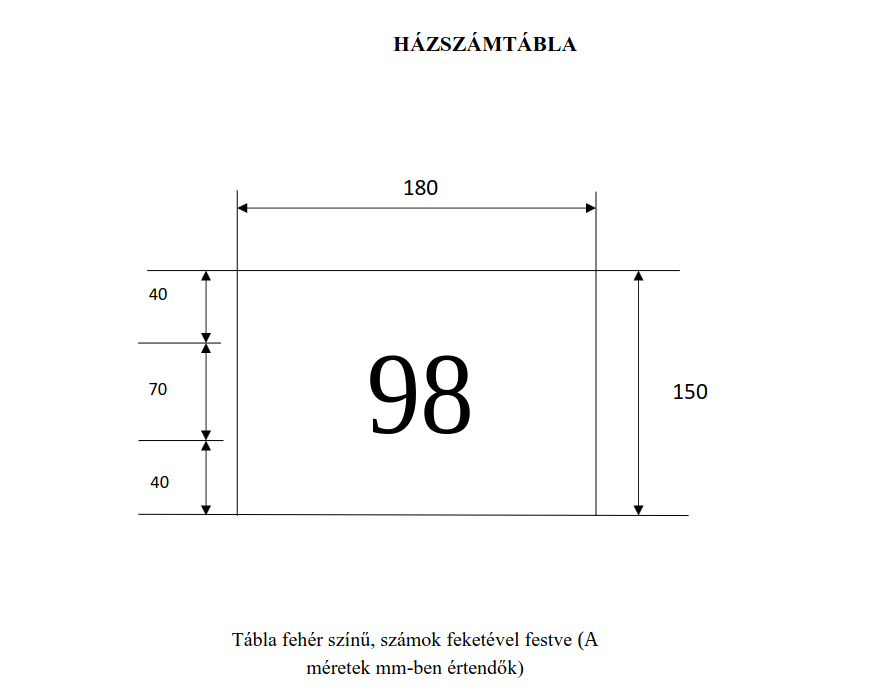 (Előterjesztés a polgármesteri hivatal köztisztviselőit megillető juttatásokról és támogatásokról szóló 14/2018. (X. 25.) önkormányzati rendelet módosításáról.)„Hajdúszoboszló Város Önkormányzata Képviselő-testületének 24/2023. (VI. 29.) önkormányzati rendeletea polgármesteri hivatal köztisztviselőit megillető juttatásokról és támogatásokról szóló 14/2018. (X. 25.) önkormányzati rendelete módosításárólHajdúszoboszló Város Önkormányzatának Képviselő-testülete a közszolgálati tisztviselőkről szóló 2011. évi CXCIX. törvény 236. § (4) és 93. § (2) bekezdésében, valamint a 232/A. és 237. §-aiban foglalt felhatalmazás alapján Magyarország Alaptörvénye 32. cikk (1) bekezdés a) pontjában meghatározott feladatkörében eljárva a következőket rendeli el:1. §A polgármesteri hivatal köztisztviselőit megillető juttatásokról és támogatásokról szóló 14/2018. (X. 25.) önkormányzati rendelet 5/A. §-a helyébe a következő rendelkezés lép:„5/A. §A Hajdúszoboszlói Polgármesteri Hivatal köztisztviselői számára a Közszolgálati Tisztviselők Napja, július 1-je, munkaszüneti nap, kivéve, ha e nap szombatra esik. ”2. §Ez a rendelet 2023. június 30-án lép hatályba.(Előterjesztés a Hajdúsági és Bihari Víziközmű Szolgáltató Zrt. megszűnésével kapcsolatos döntésről.)248/2023. (VI. 29.) Képviselő-testületi határozat„Hajdúszoboszló Város Önkormányzata Képviselő-testülete úgy határoz, hogy a Hajdúkerületi és Bihari Víziközmű Szolgáltató Zártkörűen Működő Részvénytársasággal „végelszámolás alatt” kötendő megállapodást a határozat melléklete szerinti tartalommal elfogadja, egyúttal felhatalmazza a Polgármestert a megállapodás aláírására és a Társaság végelszámolásának lezárásához szükséges döntések megszavazására, illetve az ehhez kapcsolódó dokumentumok aláírására.Felelős: azonnalHatáridő: polgármester”(Előterjesztés adományozási megállapodásról.)249/2023. (VI. 29.) Képviselő-testületi határozat„Hajdúszoboszló Város Önkormányzatának Képviselő-testülete támogatja a napirenddel kapcsolatos vita lezárását. Határidő: azonnal Felelős: jegyző”250/2023. (VI. 29.) Képviselő-testületi határozat„Hajdúszoboszló Város Önkormányzatának Képviselő-testülete úgy határoz, hogy az adományozási megállapodás hatálybalépésének feltétele az adomány összegének Önkormányzat számláján történő jóváírása legyen.Felelős: alpolgármester, dr. Bihari Horváth László intézményvezető, jegyzőHatáridő: folyamatos”A képviselő-testület a módosított előterjesztést 9 igen szavazat (Biró Anita, Czeglédi Gyula, Harsányi István, Jónás Kálmán, Kanizsay György Béla, Kocsis Róbert, dr. Kovács Gergely, Majoros Petronella, Mester József) és 1 tartózkodás (dr. Sóvágó László) mellett támogatta (a döntéshozatalban 10 fő vett részt) és a következő határozatot hozta:   251/2023. (VI. 29.) Képviselő-testületi határozat„Hajdúszoboszló Város Önkormányzatának Képviselő-testülete a Kulturális, Nevelési és Sport Bizottság, valamint Pénzügyi és Gazdasági Bizottság véleményét kikérve úgy határoz, hogy 1)	A Bieliczky Sándorné Buzás Éva felajánlóval megkötendő adományozási megállapodást elfogadja, egyúttal felhatalmazza a polgármestert a megállapodás aláírására. 2)	A Kossuth u. 9. szám alatti ingatlan gyűjtemény befogadására és közzétételére alkalmas állapotba hozatalának koncepcióját elfogadja, és felkéri dr. Bihari-Horváth Lászlót, hogy az adományozott összeg jóváírását követően a Polgármesteri Hivatallal együttműködve kezdje meg az épület felújításához és átalakításához szükséges előkészítő munkálatokat. Felelős: alpolgármester, dr. Bihari Horváth László intézményvezető, jegyzőHatáridő: folyamatos”(Tájékoztató a két testületi ülés közötti időszak eseményeiről.)252/2023. (VI. 29.) Képviselő-testületi határozat„Hajdúszoboszló Város Önkormányzatának Képviselő-testülete a két ülés közötti eseményekről június hónapban adott tájékoztatót tudomásul veszi.Felelős: polgármesterHatáridő: azonnal”(Előterjesztés a Szurmai utcán parkolóhelyek létesítésével kapcsolatos ismételt kérelemről. )253/2023. (VI. 29.) Képviselő-testületi határozat„Hajdúszoboszló Város Önkormányzatának Képviselő-testülete a Szurmai utca 4-6 sz. ingatlan előtti közterületen 6 db merőleges állású, térkő burkolatú parkoló kialakítását nem támogatja. Határidő: azonnalFelelős:   jegyző”(Válasz az 5. számú választókörzetet érintő, több témával kapcsolatos interpellációra.)254/2023. (VI. 29.) Képviselő-testületi határozat„Hajdúszoboszló Város Önkormányzatának Képviselő-testülete Biró Anita képviselő Tokay u. 80-82. szám alatti kapubejáró helyreállításával kapcsolatos interpellációjára adott választ nem fogadja el. A válasz kivizsgálásával megbízza az önkormányzat városfejlesztési, műszaki bizottságát. Határidő: szeptemberi testületi ülés Felelős: bizottsági elnök” (Egyéni képviselői indítvány fásítás tárgyában.)255/2023. (VI. 29.) Képviselő-testületi határozat„Hajdúszoboszló Város Önkormányzatának Képviselő-testülete támogatja, hogy a költségvetésben foglalt fásítási kereten felül a város zöldterületein mindösszesen 100 db előnevelt facsemete őszi ültetését. Felkéri a Polgármesteri Hivatalt, hogy mérje fel a lehetséges faültetési helyszíneket és a várható költségeket, illetve a következő munkaterv szerinti ülésen terjessze elő az ezzel kapcsolatos javaslatot. A Képviselő-testület felkéri a Polgármesteri Hivatalt, hogy erdészeti szakemberek bevonásával tegyen javaslatot a helyszínre és a fafajtákra.Határidő:	2023. szeptember 30.Felelős: 	jegyző”K.m.f.        Czeglédi Gyula sk.			          		         dr. Morvai Gábor sk.   polgármester                                                                                jegyzőA kivonat hiteléül:Hajdúszoboszló, 2023. 06. 29. Molnár Viktória leíróCzeglédi GyulapolgármesterDr. Morvai GáborjegyzőCzeglédi GyulapolgármesterDr. Morvai GáborjegyzőCzeglédi GyulapolgármesterDr. Morvai GáborjegyzőCzeglédi GyulapolgármesterDr. Morvai GáborjegyzőCzeglédi GyulapolgármesterDr. Morvai Gáborjegyző